Nom : Thomson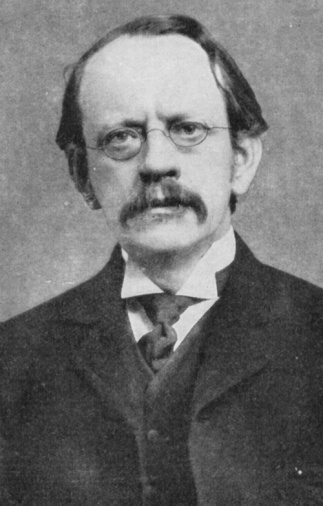 Nom au complet : Joseph John ThomsonNationalité : AnglaisPériode de temps : 1856 à 1940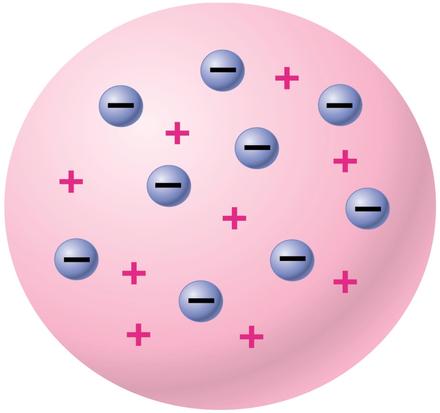 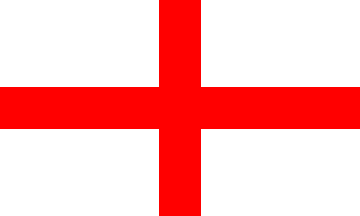 